Getting to Know You Grade ______Cafe______Full Name: Chris BleyenbergBirthday: Feb. 22Favorite Color:  PurpleFavorite Kind of Animal: Dog  Favorite Teacher supplies:  Favorite Sweet Snack:  Heath BarFavorite Crunchy Snack:  Any kind of chip or popcornFavorite Drink/Drinks:  Diet Dr. PepperFavorite Fast Food Restaurant:  SubwayFavorite Sit Down Restaurant:  Any Mexican RestaurantFavorite Sports Teams:  RoyalsFavorite Authors:  Danielle SteeleFavorite Places to shop:  Outlet MallsHobbies:  Reading, CrochetingCandles/Flowers:  Love candlesFavorite Scent/Lotion:  vanilla or cinnamonAllergies:  Anything you’d like us to know about you?  questions: contact Kimberly Ehlers kim.ehlers07@gmail.com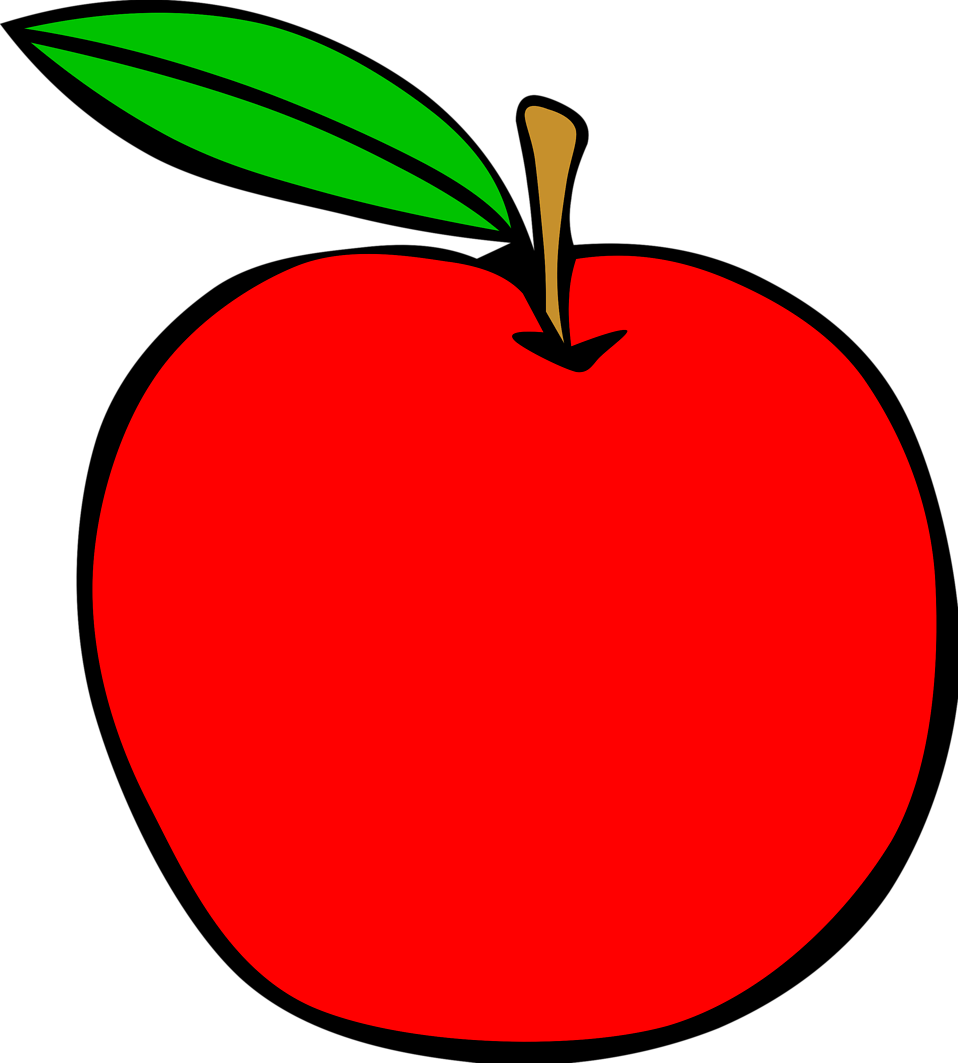 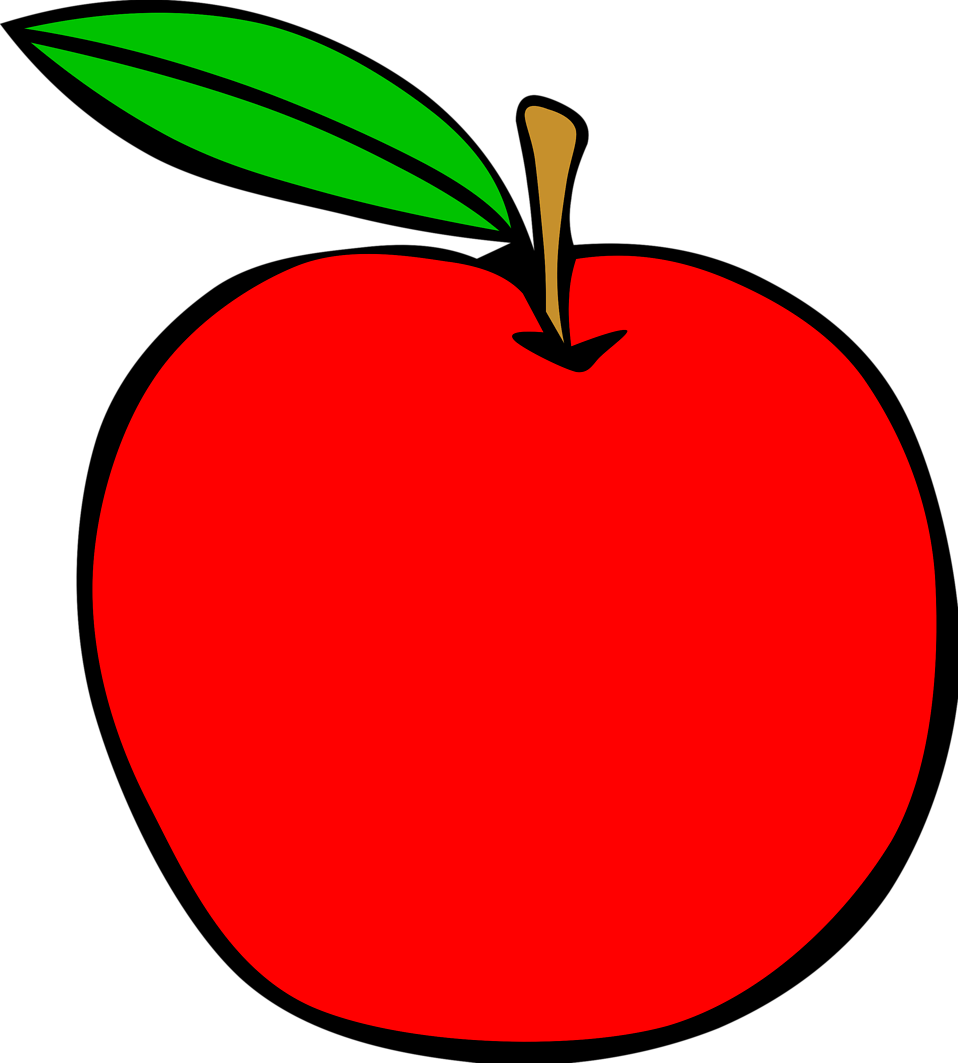 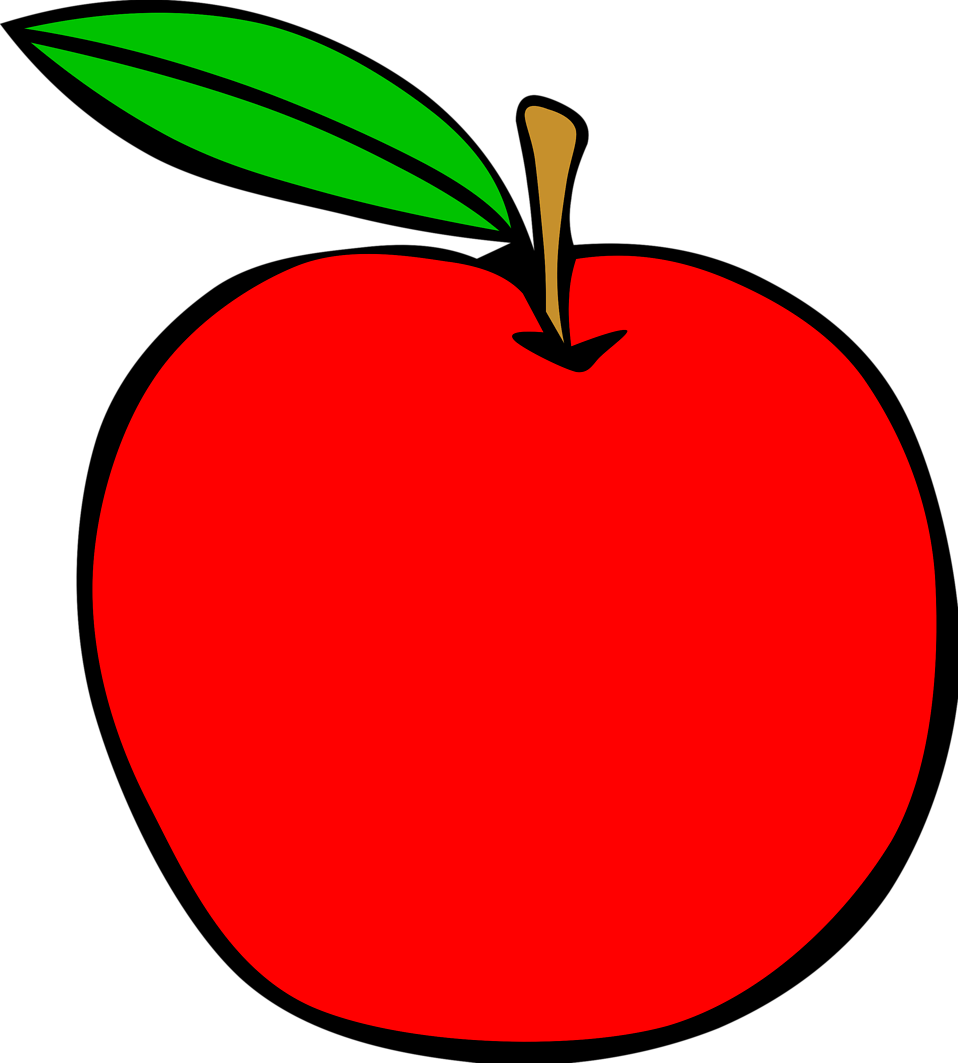 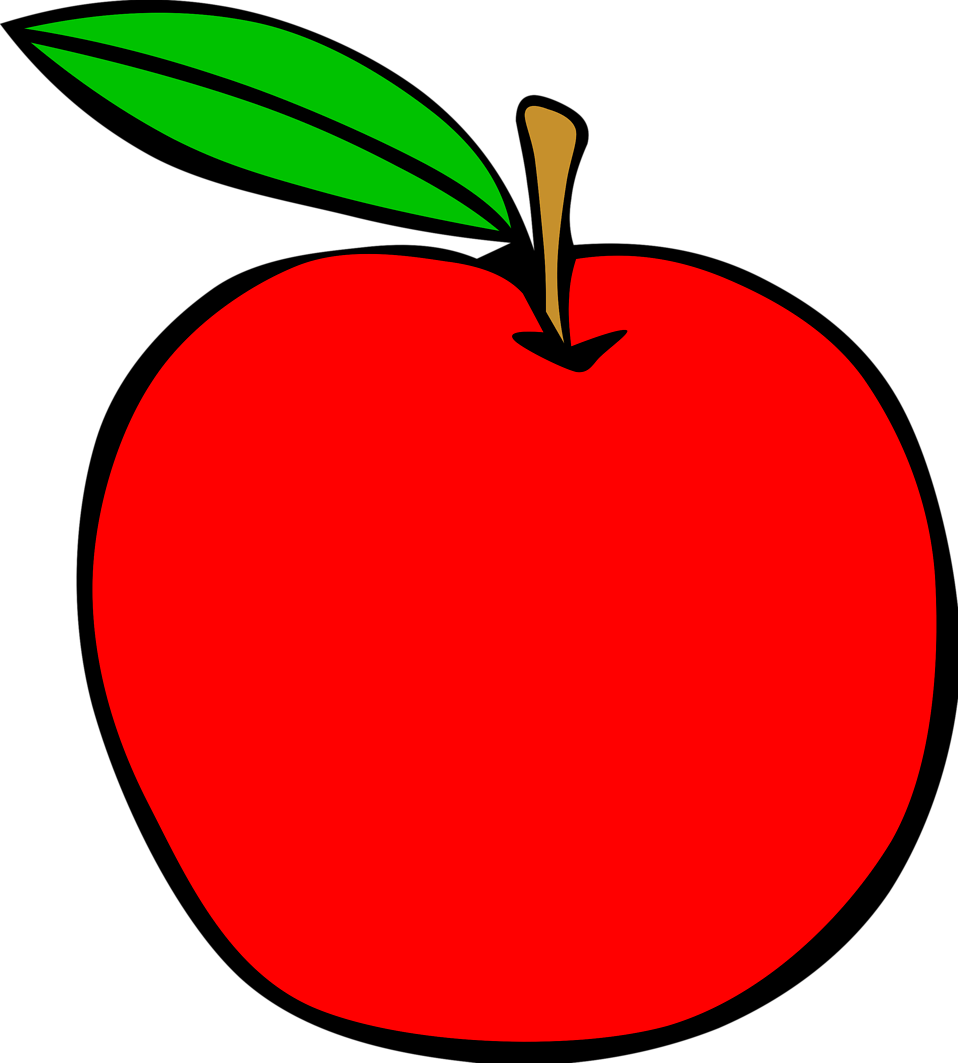 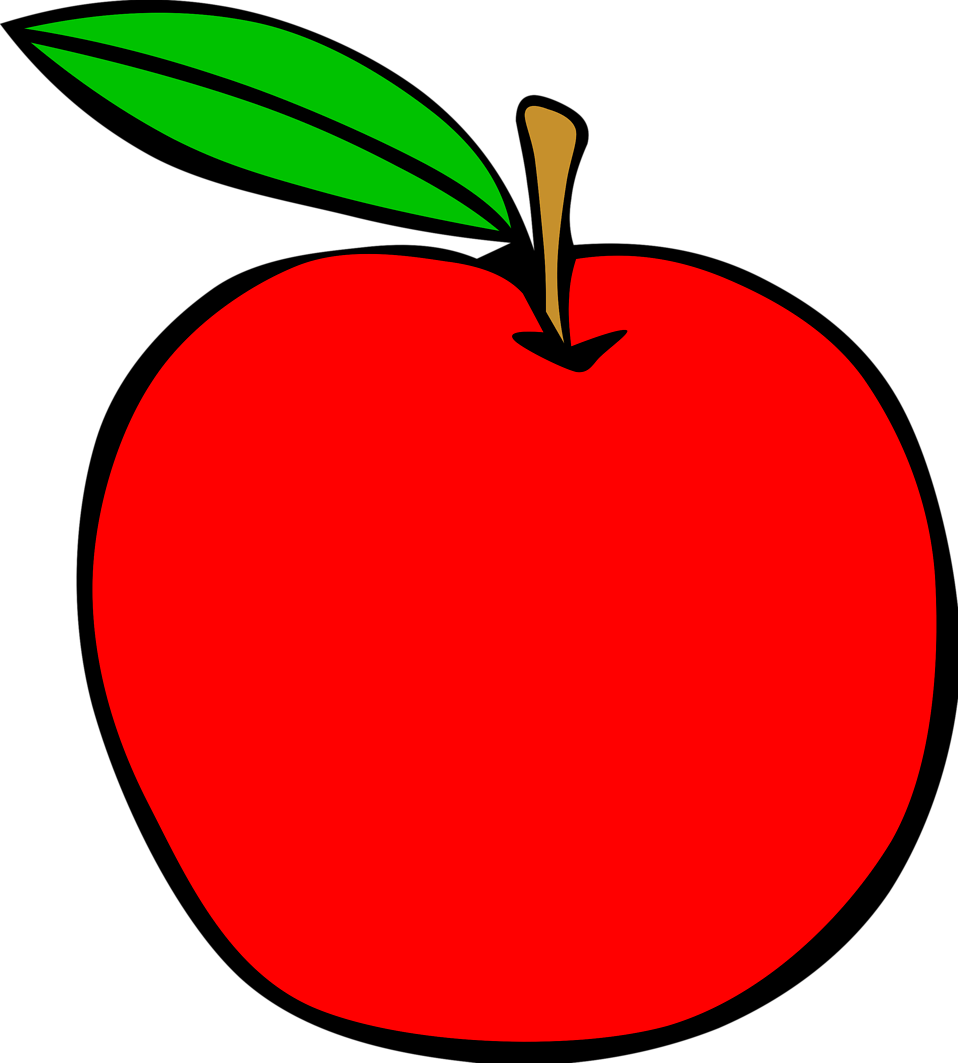 